June 2021Dear CandidateRe:  Leader of Teaching and Learning Thank you for your interest in the above position at Latchmere Academy TrustI am pleased to send you the job description and person specification for this post, together with an application form.	Completed application forms should be submitted directly via Eteach or be marked Private and Confidential and returned by email to HR@latchmereacademytrust.org   by 12.00 noon on Monday 5 July 2021 at the latest.  Interviews will be held on Monday 12 July 2021 at Latchmere School.  The details of the interview arrangements will be forwarded to you by email as soon as possible after short listing. Please put an email address on your application.If you have any general queries, please contact me by email.May I wish you every success with your application.Yours sincerely,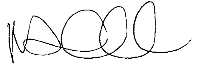 Marianne IsbellBusiness & HR ManagerHR@latchmereacademytrust.org 